Big 3 Warm Up 02/16/17Word of the Day: PenchantNouna strong liking for something or a strong tendency to behave in a certain wayExample Sentence: From both her father and mother she had inherited a penchant for art, literature, philosophy, and music. Already at eighteen she was dreaming of painting, singing, writing poetry, writing books, acting—anything and everything.World History/Government Trivia:This drink was at one point Illegal in the Ottoman Empire, yet at another point in history, a man could be divorced for not supplying his wife with enough of the drink. What is the drink?Picture ResponseWrite a two to three sentence interpretation of the image.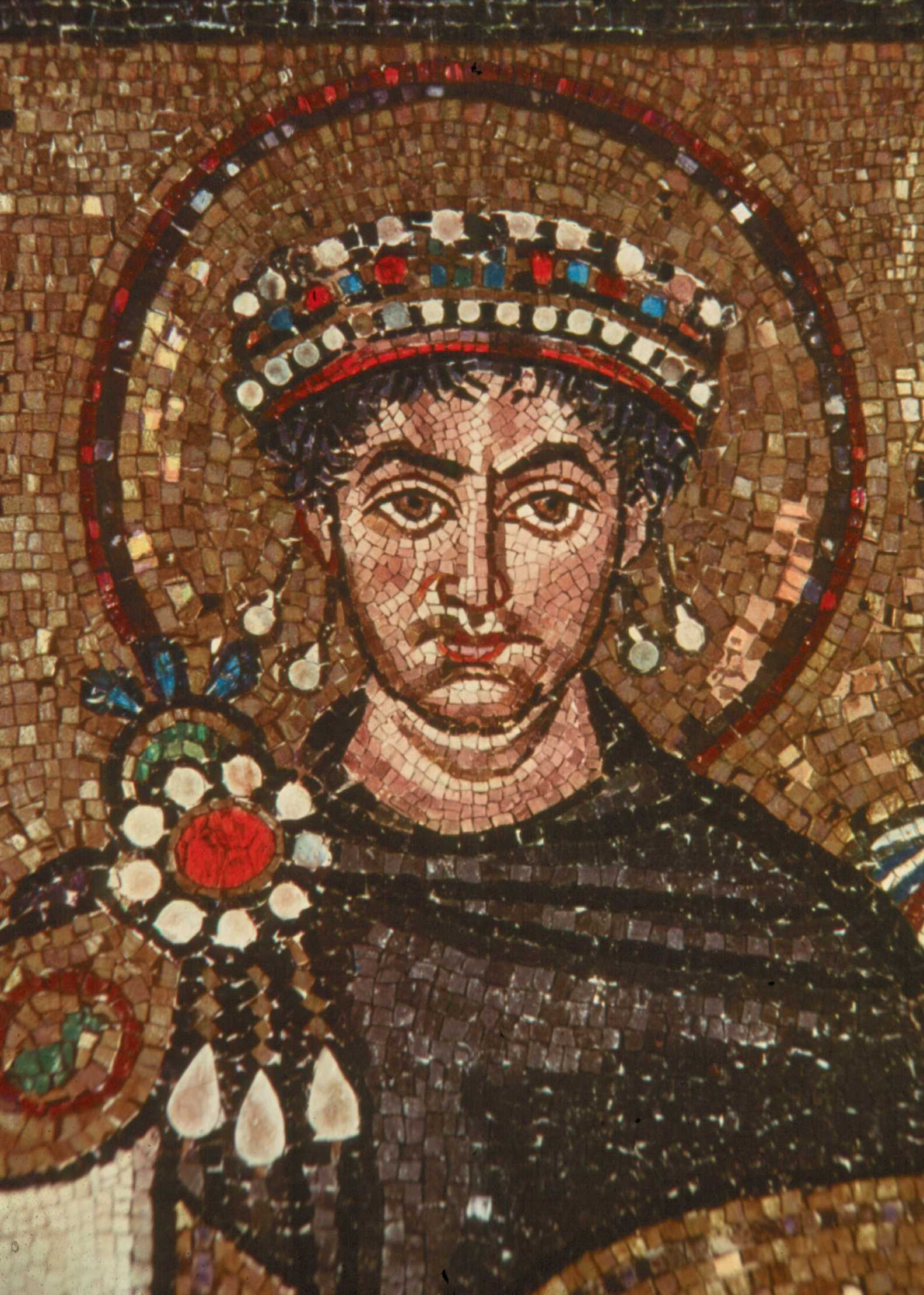 Quote of the DayThose who do not remember the past are condemned to repeat it. 
Coffee